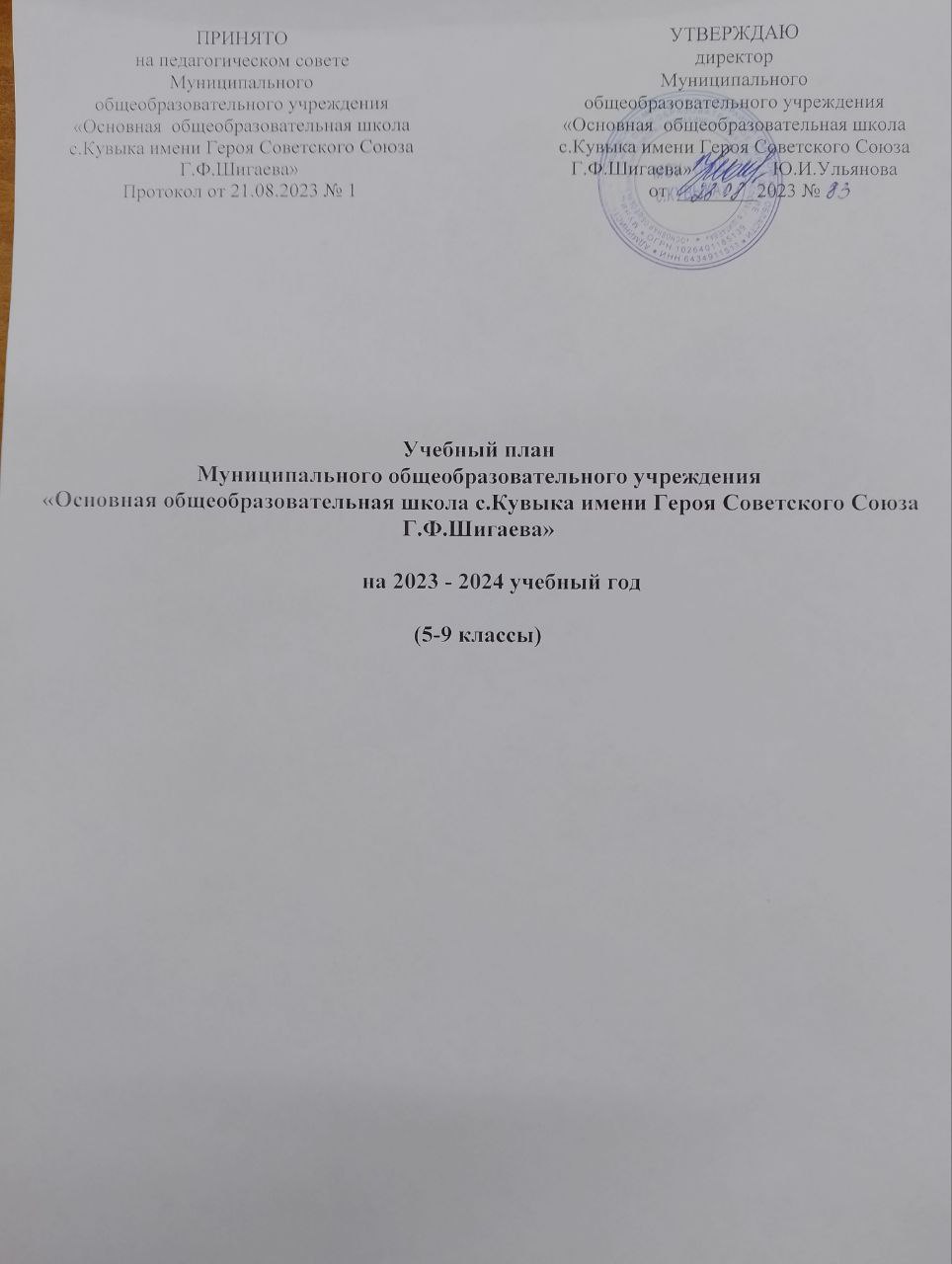 Учебный планосновного общего образованияМОУ«Основная общеобразовательная школас.Кувыка имени Героя Советского Союза Г.Ф.Шигаева»на 2023-2024 учебный годПояснительная записка1.1. Учебный план – документ, который определяет перечень, трудоемкость, последовательность и распределение по периодам обучения учебных предметов, курсов, дисциплин (модулей), практики, иных видов учебной деятельности и формы промежуточной аттестации обучающихся.1.2. Учебный планМОУ «Основная общеобразовательная школа с. Кувыка имени Героя Советского Союза Г.Ф.Шигаева»(далее по тексту - МОУ «Основная общеобразовательная школа с. Кувыка имени Героя Советского Союза Г.Ф.Шигаева» на   2023-2024 учебный   год, реализующего основные общеобразовательные программы основного общего образования, сформирован в соответствии с требованиями, изложенными в следующих документах:Федеральный Закон от 29.12.2012 № 273-ФЗ «Об образовании в Российской Федерации»;Приказ Министерства просвещения Российской Федерации от 31.05.2021 № 287 «Об утверждении федерального государственного образовательного стандарта основного общего образования»;Приказом Министерства просвещения РФ от 05.12.2022 № 1063 «О внесении изменений в Порядок организации и осуществления образовательной деятельности по основным общеобразовательным программам - образовательным программам начального общего, основного общего и среднего общего образования, утвержденный приказом Министерства просвещения Российской Федерации от 22.03.2021 № 115»;Приказом Министерства просвещения России от 22.03.2021 № 115 «Об утверждении Порядка организации и осуществления образовательной деятельности по основным общеобразовательным программам - образовательным программам начального общего, основного общего и среднего общего образования»;Приказом Министерства просвещения РФ от 21.09.2022 № 858 «Об утверждении федерального перечня учебников, допущенных к использованию при реализации имеющих государственную аккредитацию образовательных программ начального общего, основного общего, среднего общего образования организациями, осуществляющими образовательную деятельность и установления предельного срока использования исключенных учебников»;Приказом Министерства просвещения РФ от 21.07.2023 № 556 «О несении изменений в приложение № 1 и № 2 к приказу Министерства просвещения Российской Федерации от 21.09.2022 № 858 «Об утверждении федерального перечня учебников, допущенных к использованию при реализации имеющих государственную аккредитацию образовательных программ начального общего, основного общего, среднего общего образования организациями, осуществляющими образовательную деятельность и установления предельного срока использования исключенных учебников»;Постановлением Главного государственного санитарного врача РФ от 28.09.2020 № 28 «Об утверждении санитарных правил СП 2.4.3648-20 «Санитарно-эпидемиологическими требованиями к организациям воспитания и  обучения, отдыха и оздоровления детей и молодежи»;Постановлением Главного государственного санитарного врача РФ от 28.01.2021 № 2 «Об утверждении санитарных правил и норм СанПиН 1.2.3685-21 «Гигиенические нормативы и требования к обеспечению безопасности и (или) безвредности для человека факторов среды обитания»;Письмо Министерства Просвещения Российской Федерации от 05.07.2022 № ТВ-1290/03 «О направлении методических рекомендаций по организации внеурочной деятельности в рамках реализации обновленных федеральных государственных образовательных стандартов начального общего и основного общего образования»;Устава МОУ «Основная общеобразовательная школа с.Кувыка имени Героя Советского Союза Г.Ф.Шигаева»;Основной образовательной программы основного общего образования МОУ «Основная общеобразовательная школа с.Кувыка имени Героя Советского Союза Г.Ф.Шигаева».1.3. Учебный план является частью основной общеобразовательной программы основного общего образования МОУ «Основная общеобразовательная школа с.Кувыка имени Героя Советского Союза Г.Ф.Шигаева» утвержденной приказом от ____08.2023№ ____ и реализуется в 5-9 классах.1.4.Учебный план обеспечивает выполнение гигиенических требований к режиму образовательного процесса, установленных СП 2.4.3648-20, и предусматривает 5-летний нормативный срок освоения образовательных программ основного общего образования для 5 - 9 классов.1.5. Учебный процесс в 5 - 9 классах  организован в условиях пятидневной в 5 классе учебной неделей в соответствии с санитарными правилами и нормами(СП 2.4.3648-20), регламентирован Календарным учебным графиком на 2023-2024 учебный год, утверждённым приказом МОУ «Основная общеобразовательная школа с.Кувыка имени Героя Советского Союза Г.Ф.Шигаева».1.6. Учебный год начинается 01.09.2023. Для профилактики переутомления обучающихся в календарном учебном графике предусмотрено равномерное распределение периодов учебного времени и каникул. Продолжительность учебного года в 5-9 классах - 34 недели.Количество часов, отведенных на освоение обучающимися учебного плана образовательной организации, состоящего из обязательной части и части, формируемой участниками образовательного процесса, в совокупности не превышает величину недельной образовательной нагрузки, установленной СП 2.4.3648-20 и составляет в 5 классе – 29 часов, в 6 классе - 30 часов, в 7 классе - 32 часа, в 8 классе- 33 часа, в 9 классе- 33 часа. Нагрузка равномерно распределяется в течение недели. При составлении учебного плана МОУ «Основная общеобразовательная школа с.Кувыка имени Героя Советского Союза Г.Ф.Шигаева» индивидуальные, групповые занятия учитываются при определении максимально допустимой аудиторной нагрузки обучающихся согласно СП 2.4.3648-20.1.7. Освоение образовательной программы основного общего образования сопровождается промежуточной аттестацией обучающихся. Порядок проведения промежуточной аттестации регулируется Положением о текущем контроле успеваемости и промежуточной аттестации учащихся МОУ «Основная общеобразовательная школа с.Кувыка имени Героя Советского Союза Г.Ф.Шигаева», утвержденным приказом от 31.08.2021 № 52.2. Учебный план состоит из двух частей: обязательной части и части, формируемой участниками образовательных отношений.2.1. Обязательная часть учебного плана.Обязательная часть учебного плана разработана с учётом федеральной образовательной программы основного общего образования (утверждена приказом  Министерства просвещения РФ от 18.05.2023 № 370 «Об утверждении федеральной образовательной программ основного общего образования»).2.2.Часть учебного плана, формируемая участниками образовательных отношений, обеспечивает реализацию индивидуальных потребностей обучающихся. Время, отводимое на данную часть учебного плана внутри максимально допустимой недельной нагрузки обучающихся, использовано следующим образом: 1 час в неделю в 5 классе используется на увеличение часов, отводимых на изучение предметов обязательной части «Основы безопасности жизнедеятельности»;1 часа в неделю в 5 классе используется на изучение учебного предмета «Обществознание»;1 часа в неделю в 6 классе используется на изучение учебного предмета «Основы безопасности жизнедеятельности»;1 час в неделю в 7 классе используется на увеличение часов, отводимых на изучение предметов обязательной части «Биология»;1 часа в неделю в 7 классе используется на изучение учебного предмета «Основы безопасности жизнедеятельности».1 час в неделю в 8 классе используется на увеличение часов, отводимых на изучение предметов обязательной части «Русский язык»;1 часа в неделю в 8 классе используется на изучение учебного предмета «Технология».0,5 часа в неделю в 9 классе используется на изучение учебного предмета «История»При проведении занятий по учебным предметам «Технология», «Информатика» осуществляется деление классов на группы с учетом норм по предельно допустимой наполняемости групп.2.3. Третий час предмета физическая культура реализуется в образовательной организации за счет часов внеурочной деятельности и/или за счет посещения учащимися спортивных секций.3.1. Годовой учебный план основного общего образования(пятидневная учебная неделя) вариант 13.2. Недельный учебный план основного общего образования(пятидневная учебная неделя) вариант 13.3. Годовой план внеурочной деятельностиНедельный план внеурочной деятельности3.1. Годовой учебный план основного общего образования(пятидневная учебная неделя) вариант 13.2. Недельный учебный план основного общего образования(пятидневная учебная неделя) вариант 1Предметные областиУчебные предметыКоличество часов в годКоличество часов в годКоличество часов в годКоличество часов в годКоличество часов в годВсегоПредметные областиУчебные предметы56789ВсегоОбязательная частьОбязательная частьОбязательная частьОбязательная частьОбязательная частьОбязательная частьОбязательная частьОбязательная частьРусский язык 
и литератураРусский язык170204136102102714Русский язык 
и литератураЛитература1021026868102442Иностранный языкИностранный язык (англ)102102102102102510Математика 
и информатикаМатематика170170---340Математика 
и информатикаАлгебра--102102102306Математика 
и информатикаГеометрия--686868204Математика 
и информатикаВероятность и статистика--343434102Математика 
и информатикаИнформатика--343434102Общественно-научные предметыИстория 6868686868340Общественно-научные предметыОбществознание-34343434136Общественно-научные предметыГеография3434686868272Естественнонаучные предметыФизика--6868102238Естественнонаучные предметыХимия---6868136Естественнонаучные предметыБиология3434346868238Основы духовно-нравственной культуры народов РоссииОсновы духовно-нравственной культуры народов России3434--1785ИскусствоМузыка34343434-136ИскусствоИзобразительное искусство343434--102ТехнологияТехнология6868683434272Физическая культура 
и основы безопасности жизнедеятельностиОсновы безопасности жизнедеятельности---343468Физическая культура 
и основы безопасности жизнедеятельностиФизическая культура6868686868340Итого:9189861020105411055083Часть, формируемая участниками образовательных отношенийЧасть, формируемая участниками образовательных отношенийЧасть, формируемая участниками образовательных отношенийЧасть, формируемая участниками образовательных отношенийЧасть, формируемая участниками образовательных отношенийЧасть, формируемая участниками образовательных отношенийЧасть, формируемая участниками образовательных отношенийЧасть, формируемая участниками образовательных отношенийИтого:Итого:212218Русский язык и литератураРусский язык---34-34Общественно-научные предметыИстория----1717Общественно-научные предметыОбществознание34----34Естественно-научныеБиология--34--34Физическая культура и основы безопасностиОсновы безопасности жизнедеятельности343434--102ТехнологияТехнология---341751Итого: Часть, формируемая участниками образовательных отношений  Итого: Часть, формируемая участниками образовательных отношений  6834686834272Итого по УП Итого по УП 98610201088112211125338Максимально допустимая недельная нагрузка при пятидневной учебной неделеМаксимально допустимая недельная нагрузка при пятидневной учебной неделе343434343434Предметные областиУчебные предметы классыКоличество часов в неделюКоличество часов в неделюКоличество часов в неделюКоличество часов в неделюКоличество часов в неделюКоличество часов в неделюКоличество часов в неделюКоличество часов в неделюКоличество часов в неделюКоличество часов в неделюКоличество часов в неделюКоличество часов в неделюПредметные областиУчебные предметы классы5566778899ВсегоВсегоОбязательная частьОбязательная частьРусский язык и литератураРусский язык55664433332121Русский язык и литератураЛитература33332222331313Иностранные языкиИностранный язык (англ)33333333331515Математика и информатикаМатематика5555------1010Математика и информатикаАлгебра----33333399Математика и информатикаГеометрия----22222266Математика и информатикаВероятность и статистика----11111133Математика и информатикаИнформатика----11111133Общественно-научные предметыИстория22222222221010Общественно-научные предметыОбществознание--1111111144Общественно-научные предметыГеография111122222288Естественнонаучные предметыФизика----22223377Естественнонаучные предметыХимия------222244Естественнонаучные предметыБиология111111222277Основы духовно-нравственной культуры народов РоссииОсновы духовно-нравственной культуры народов России1111----0.50.52.52.5ИскусствоИзобразительное искусство111111----33ИскусствоМузыка11111111--44ТехнологияТехнология222222111188Физическая культура и основы безопасности жизнедеятельностиФизическая культура22222222221010Физическая культура и основы безопасности жизнедеятельностиОсновы безопасности жизнедеятельности------111122Итого: Обязательная частьИтого: Обязательная часть272729293030313132.532.5149.5149.5Часть, формируемая участниками образовательных отношенийЧасть, формируемая участниками образовательных отношенийЧасть, формируемая участниками образовательных отношенийЧасть, формируемая участниками образовательных отношенийЧасть, формируемая участниками образовательных отношенийЧасть, формируемая участниками образовательных отношенийЧасть, формируемая участниками образовательных отношенийЧасть, формируемая участниками образовательных отношенийЧасть, формируемая участниками образовательных отношенийЧасть, формируемая участниками образовательных отношенийЧасть, формируемая участниками образовательных отношенийЧасть, формируемая участниками образовательных отношенийЧасть, формируемая участниками образовательных отношенийЧасть, формируемая участниками образовательных отношенийИтого: Итого: Итого: 221122220.50.57.5Русский язык и литератураРусский языкРусский язык------11--1Общественно-научные предметыИсторияИстория--------0,50,50,5Общественно-научные предметыОбществознаниеОбществознание11--------1Естественно-научныеБиологияБиология----11----1ТехнологияТехнологияТехнология------11--1Физическая культура и основы безопасности жизнедеятельностиОсновы безопасности жизнедеятельностиОсновы безопасности жизнедеятельности111111----3Итого: Итого: Итого: 221122220.50.57.5Максимально допустимая недельная нагрузка (при 5-дневной неделе) в соответствии с санитарными правилами и нормамиМаксимально допустимая недельная нагрузка (при 5-дневной неделе) в соответствии с санитарными правилами и нормамиМаксимально допустимая недельная нагрузка (при 5-дневной неделе) в соответствии с санитарными правилами и нормами29293030323233333333157Учебные неделиУчебные неделиУчебные недели3434343434343434343434Направления внеурочной деятельностиСодержание направленийФормы занятийКоличество часовКоличество часовКоличество часовКоличество часовКоличество часовВсегоНаправления внеурочной деятельностиСодержание направленийФормы занятий56789ВсегоВнеурочные занятия патриотической, нравственной и экологической тематикиРазговоры о важномурок3434343434170Информационная культураФункциональная грамотностькружок3434343434170Внеурочные занятия патриотической, нравственной и экологической, профориентационной тематикиРоссия – мои горизонтыурок3434343434170Информационная культураКлассный часбеседа3434343434170Спортивно- оздоровительная деятельностьСпортивные игрыкружок6,86,86,86,86,834Спортивно- оздоровительная деятельностьФизическая культураурок3434343434170ОбщекультурноеТанцевальный серпантинкружок34----34Проектно- исследовательская деятельность Проектная деятельностькружок---171734ВсегоВсегоВсего210,8176,8176,8193,8193,8952Направления внеурочной деятельностиСодержание направленийФормы занятийКоличество часовКоличество часовКоличество часовКоличество часовКоличество часовКоличество часовКоличество часовВсегоНаправления внеурочной деятельностиСодержание направленийФормы занятий5667789ВсегоВнеурочные занятия патриотической, нравственной и экологической тематикиРазговоры о важномурок11111115Информационная культураФункциональная грамотностькружок11111115Внеурочные занятия патриотической, нравственной и экологической, профориетационной тематикиРоссия – мои горизонтыурок11111115Информационная культураКлассный часбеседа11111115Спортивно- оздоровительная деятельностьСпортивные игрыкружок0.20.20.20.20.20.20.21Спортивно- оздоровительная деятельностьФизическая культураурок11111115ОбщекультурноеТанцевальный серпантинкружок1------1Проектно- исследовательская деятельность Проектная деятельностькружок-----0,50,51Всего6,25,25,25,25,25,75,728Предметные областиУчебные предметыКоличество часов в годКоличество часов в годКоличество часов в годКоличество часов в годКоличество часов в годВсегоПредметные областиУчебные предметы56789ВсегоОбязательная частьОбязательная частьОбязательная частьОбязательная частьОбязательная частьОбязательная частьОбязательная частьОбязательная частьРусский язык 
и литератураРусский язык170204136102102714Русский язык 
и литератураЛитература1021026868102442Родной язык и родная литератураРодной язык (русский)---8,58,517Родной язык и родная литератураРодная литература (русская)---8,58,517Второй иностранный язык Второй иностранный язык (немецкий)---171734Иностранный языкИностранный язык (англ)102102102102102510Второй иностранный язык Второй иностранный язык (немецкий)---171734Математика 
и информатикаМатематика170170---340Математика 
и информатикаАлгебра--102102102306Математика 
и информатикаГеометрия--686868204Математика 
и информатикаВероятность и статистика--34--34Математика 
и информатикаИнформатика--343434102Общественно-научные предметыИстория 6868686868340Общественно-научные предметыОбществознание-34343434136Общественно-научные предметыГеография3434686868272Естественнонаучные предметыФизика--6868102238Естественнонаучные предметыХимия---6868136Естественнонаучные предметыБиология3434346868238Основы духовно-нравственной культуры народов РоссииОсновы духовно-нравственной культуры народов России3434--1785ИскусствоМузыка34343434-136ИскусствоИзобразительное искусство343434--102ТехнологияТехнология6868683417272Физическая культура 
и основы безопасности жизнедеятельностиОсновы безопасности жизнедеятельности---343468Физическая культура 
и основы безопасности жизнедеятельностиФизическая культура6868686868340Итого:9189861020105410885049Часть, формируемая участниками образовательных отношенийЧасть, формируемая участниками образовательных отношенийЧасть, формируемая участниками образовательных отношенийЧасть, формируемая участниками образовательных отношенийЧасть, формируемая участниками образовательных отношенийЧасть, формируемая участниками образовательных отношенийЧасть, формируемая участниками образовательных отношенийЧасть, формируемая участниками образовательных отношенийИтого:Итого:212218Русский язык и литератураВероятность и статистика---341751Общественно-научные предметыИстория----1717Общественно-научные предметыОбществознание34----34Естественно-научныеБиология--34--34Физическая культура и основы безопасностиОсновы безопасности жизнедеятельности343434--102ТехнологияТехнология---34-34Итого: Часть, формируемая участниками образовательных отношений  Итого: Часть, формируемая участниками образовательных отношений  6834686834272Итого по УП Итого по УП 98610201088112211125338Максимально допустимая недельная нагрузка при пятидневной учебной неделеМаксимально допустимая недельная нагрузка при пятидневной учебной неделе343434343434Предметные областиУчебные предметы классыКоличество часов в неделюКоличество часов в неделюКоличество часов в неделюКоличество часов в неделюКоличество часов в неделюКоличество часов в неделюКоличество часов в неделюКоличество часов в неделюКоличество часов в неделюКоличество часов в неделюКоличество часов в неделюКоличество часов в неделюПредметные областиУчебные предметы классы5566778899ВсегоВсегоОбязательная частьОбязательная частьРусский язык и литератураРусский язык55664433332121Русский язык и литератураЛитература33332222331313Родной язык и родная литератураРодной язык (русский)------0,250,250,250,250,50,5Родной язык и родная литератураРодная литература (русская)------0,250,250,250,250,50,5Иностранные языкиИностранный язык (англ)33333333331515Второй иностранный язык Второй иностранный язык (немецкий)------0,50,50,50,511Математика и информатикаМатематика5555------1010Математика и информатикаАлгебра----33333399Математика и информатикаГеометрия----22222266Математика и информатикаВероятность и статистика----11----33Математика и информатикаИнформатика----11111133Общественно-научные предметыИстория22222222221010Общественно-научные предметыОбществознание--1111111144Общественно-научные предметыГеография111122222288Естественнонаучные предметыФизика----22223377Естественнонаучные предметыХимия------222244Естественнонаучные предметыБиология111111222277Основы духовно-нравственной культуры народов РоссииОсновы духовно-нравственной культуры народов России1111----0.50.52.52.5ИскусствоИзобразительное искусство111111----33ИскусствоМузыка11111111--44ТехнологияТехнология222222110,50,588Физическая культура и основы безопасности жизнедеятельностиФизическая культура22222222221010Физическая культура и основы безопасности жизнедеятельностиОсновы безопасности жизнедеятельности------111122Итого: Обязательная частьИтого: Обязательная часть27272929303031313232149.5149.5Часть, формируемая участниками образовательных отношенийЧасть, формируемая участниками образовательных отношенийЧасть, формируемая участниками образовательных отношенийЧасть, формируемая участниками образовательных отношенийЧасть, формируемая участниками образовательных отношенийЧасть, формируемая участниками образовательных отношенийЧасть, формируемая участниками образовательных отношенийЧасть, формируемая участниками образовательных отношенийЧасть, формируемая участниками образовательных отношенийЧасть, формируемая участниками образовательных отношенийЧасть, формируемая участниками образовательных отношенийЧасть, формируемая участниками образовательных отношенийЧасть, формируемая участниками образовательных отношенийЧасть, формируемая участниками образовательных отношенийИтого: Итого: Итого: 22112222118Русский язык и литератураВероятность и статистикаВероятность и статистика------110,50,51,5Общественно-научные предметыИсторияИстория--------0,50,50,5Общественно-научные предметыОбществознаниеОбществознание11--------1Естественно-научныеБиологияБиология----11----1ТехнологияТехнологияТехнология------11--1Физическая культура и основы безопасности жизнедеятельностиОсновы безопасности жизнедеятельностиОсновы безопасности жизнедеятельности111111----3Итого: Итого: Итого: 22112222118Максимально допустимая недельная нагрузка (при 5-дневной неделе) в соответствии с санитарными правилами и нормамиМаксимально допустимая недельная нагрузка (при 5-дневной неделе) в соответствии с санитарными правилами и нормамиМаксимально допустимая недельная нагрузка (при 5-дневной неделе) в соответствии с санитарными правилами и нормами29293030323233333333157Учебные неделиУчебные неделиУчебные недели3434343434343434343434